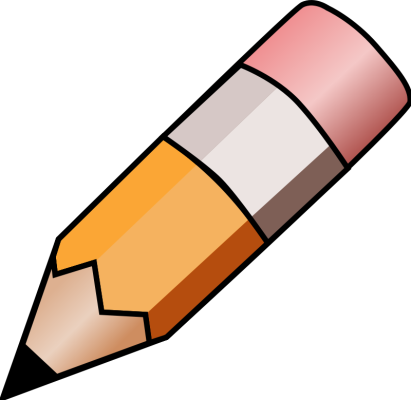 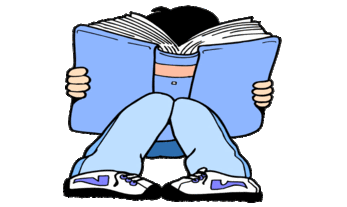 YEAR 2 HOME LEARNING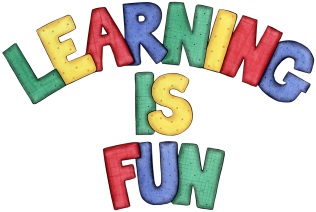 YEAR 2 HOME LEARNINGDate Set7.12.18Date Due12.12.18MathleticsOn Matheletics focus on fractions and finding ½, ¼ and ¾ of shapes. Additionally, focus on finding ½ and ¼ of numbers from the multiples of the 2 and 4 times tables. All activities can be found on matheletics.com. Every child has their username and passwords in their reading records.SpellodromeWritingThis week children will be focusing on and revising these spellings:Squirrel capitalfossilreplytunnelYour Homework challenge this week is to write a letter to Santa. You need to share with Santa all of your achievements this year and what you are proud of. You also need to include your New Year’s Resolutions and what you would like to achieve next year for 2019!!! You can even illustrate your letter. Remember to include:Your address on the top right of the letter (make this up and be as creative as you like)Long date An opening explaining who you are and why you are writing to Santa.ReadingRecommended daily reading time:KS1 20 minutes.Home Learning ProjectDate Set:                       N/A                             Date Due:GreekPlease go to Greek Class Blog for Greek Home LearningGreek Class - St Cyprian's Greek Orthodox Primary Academy